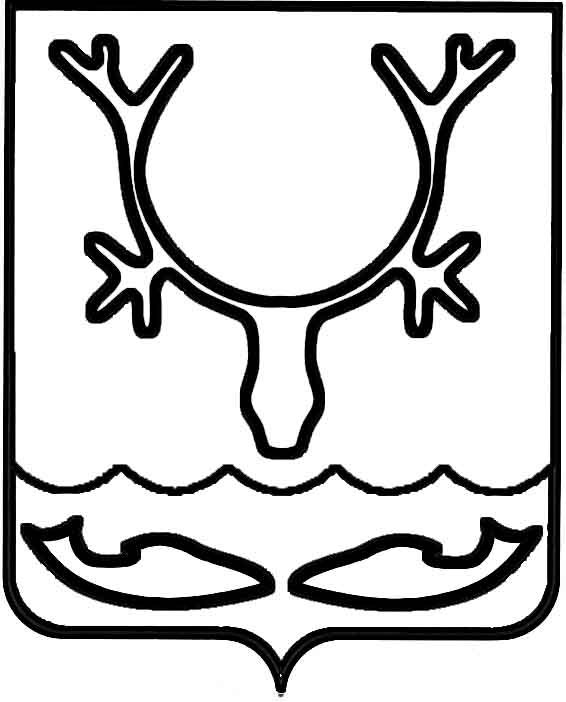 Администрация МО "Городской округ "Город Нарьян-Мар"ПОСТАНОВЛЕНИЕот “____” __________________ № ____________		г. Нарьян-МарО начале отопительного сезона                   2017-2018 годовВ связи с подготовкой образовательных учреждений к началу учебного года, жилищного фонда и организаций – к эксплуатации в осенне-зимний период                       2017-2018 годов, понижением среднесуточной температуры наружного воздуха,                       в соответствии с постановлением Правительства РФ от 06.05.2011 № 354                              "О предоставлении коммунальных услуг собственникам и пользователям помещений в многоквартирных домах и жилых домах", постановлением Госстроя РФ                           от 27.09.2003 № 170 "Об утверждении Правил и норм технической эксплуатации жилищного фонда" Администрация МО "Городской округ "Город Нарьян-Мар"П О С Т А Н О В Л Я Е Т:Поставщикам тепловой энергии, расположенным на территории                         МО "Городской округ "Город Нарьян-Мар", начать отопительный сезон                                 2017-2018 годов с 31.08.2017.2.	Поставщикам тепловой энергии: Нарьян-Марскому МУ ПОК и ТС,                   ГУП НАО "Нарьян-Марская электростанция", ГУП НАО "НКК", ООО "Автоматика Сервис" – обеспечить подачу тепловой энергии: -	образовательным учреждениям – с 31.08.2017;-	жилищному фонду – с 31.08.2017;-	организациям – после согласования с руководителями организаций.3.	Контроль за исполнением настоящего постановления возложить на первого заместителя главы Администрации МО "Городской округ "Город Нарьян-Мар"                        А.Н.Бережного.2808.20171030И.о. главы МО "Городской округ "Город Нарьян-Мар" Д.В.Анохин